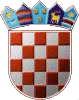 REPUBLIKA HRVATSKAKRAPINSKO ZAGORSKA ŽUPANIJA      OPĆINA VELIKO TRGOVIŠĆE             OPĆINSKO VIJEĆE					 KLASA:  021-01/18-01/173UR.BROJ: 2197/05-05-18-2 Veliko Trgovišće,12.04.2018.g.	 Na temelju članka 35. Statuta općine Veliko Trgovišće („Službeni glasnik KZŽ“ broj: 23/09.,8/13. i 6/18.) Općinsko vijeće općine Veliko Trgovišće  na 6. sjednici održanoj dana   12.travnja 2018. godine donijelo je   O  D  L  U  K  UI	Usvaja se izvješće o radu u 2017. godini davatelja javnih usluga prikupljanja komunalnog otpada na području općine Veliko Trgovišće tvrtke EKO FLOR PLUS d.o.o. Oroslavje, Mokrice 180/C.II	Izvješće iz točke I čini sastavni dio ove odluke.								     PREDSJEDNIK								OPĆINSKOG VIJEĆA								 Zlatko Žeinski,dipl.oec.